D$’s Bakes Menu2 layer $50 | 3 layer $70 | 1 Dozen Cupcakes $30 | 2 Dozen Cupcakes $50Cake FlavorsWhiteYellowRainbow SprinkleMarbleChocolate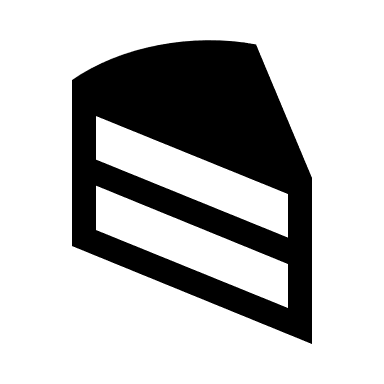 Red velvetLemonSpiceStrawberryBlueberryFrosting flavorsVanillaChocolateCaramelCookies and creamRumAlmondLemonStrawberryRaspberryBlueberryCream cheese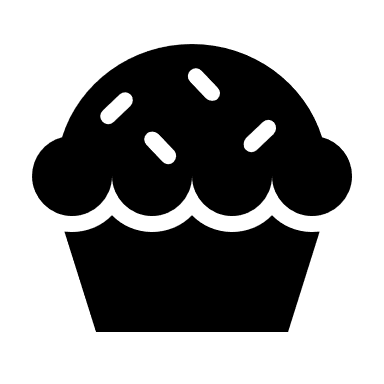 MintPeanut butter*any cake can add a Kit Kat border for an added $10Cake decoratingChocolate or caramel dripCleanRosettesOmbré starsSprinklesNuts*decorations can also be discussed when ordered if what you are looking for is not listed.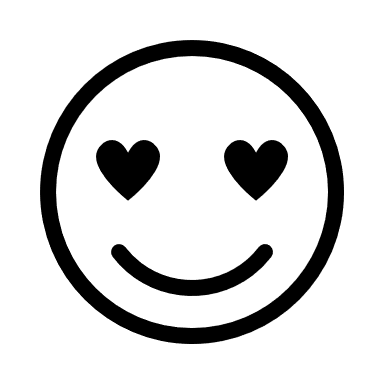 Specialty CakesCakes and 2 Dozen Cupcakes: $65 | Cheesecake: $40Dads drunk chocolate cakeTres leches layer cakeMoms Salted caramel toffee cakeNana’s Pineapple upside down cakeDani’s deluxe S’mores cake“Cookie” cakeBoo’s Carrot CakeCheesecakeKeto cheesecakePapas chocolate covered almond cakeChocolate covered strawberry cakeSeasonal cake: inquire**Any cake/frosting combo and most specialty cakes are also available to be made as cupcakes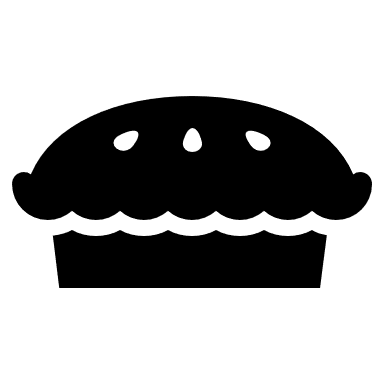 Pies  $40AppleCaramel appleDutch appleBanana creamCoconut creamFrench silkPumpkinPecanPeanut butter silkBlueberryCherrySweet potato pieCookie pieCookies1 Dozen $25 | 2 Dozen $40Chocolate ChipChocolate chip with walnutsSugarFrosted cut out sugar cookiesPeanut butter cookiesOatmeal Raisin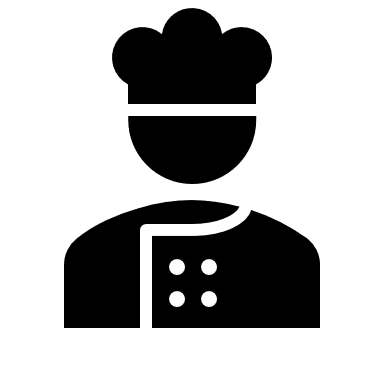 SnickerdoodleMonster CookiesSeasonal – inquire*